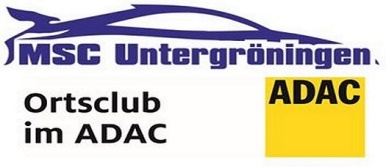 NennformularMofa / Moped Ausfahrt 22.Mai 2022Allgemeine Teilnahmebedingungen:Bitte Ausschreibung beachten.Jeder Teilnehmer (Fahrer) muss im Besitz einer gültigen Fahrerlaubnis sein. Das Fahrzeug mussordnungsgemäß versichert sein, nach den Regeln der StVZO zugelassen sein und den gültigenSicherheitsvorschriften entsprechen. Jeder Teilnehmer fährt auf eigene Gefahr und bestätigt mit seiner Unterschrift, imSchadenfall keine Ansprüche gegen den MSC Untergröningen e.V. die ehrenamtlichen Helfer des Vereins oder Dritte geltend zu machen.Wertung:Die Wertung erfolgt nach Punkten. Gewonnen hat der Fahrer/das Team, welcher(s) die meistenPunkte gesammelt hat. Es wird nicht nach Schnelligkeit oder Zeit gefahren – jeder Starter hatausreichend Zeit, um die Fahrtstrecke zu absolvieren. Gewertet werden die Aufgaben, Strecken- Aufschrieb, die beigefügten Blätter mit den “Such-Bildern” (hier ist das “was” und “wo” einzutragen).Datenschutz:Mit Abgabe dieser Nennung und Teilnahme an dieser Veranstaltung erklären sich die Teilnehmer mit der elektronischen Speicherung der wettkampfrelevanten Daten und der Veröffentlichung derStarterlisten und Ergebnisse in Aushängen, im Internet sowie in Pressemitteilungen des Vereinseinverstanden.Fotos:Ich erkläre mich damit einverstanden, dass Fotos, die im Rahmen dieser Veranstaltung gemachtwerden in Pressemitteilungen, auf der Website des Vereins und auf der vereinseigenen Facebook-Seite veröffentlicht werden dürfen.Mit den obigen Bedingungen bin ich einverstanden.Unterschrift Fahrer / Ort / Datum:     ……………………………………………………………. *Per Watsapp an Telefon : 0162/6616623 (Markus Hähnle)  / E-Mail: zieglermsc@outlook.deWertungsklasse:Name:Vorname:Straße:Nr:Wohnort :PLZ:Alter:Führerschein:Tel / Handy Nr.:E-Mail:Ortsclub*:*nur optionalFahrzeug-Hersteller -TypPol.-Kennzeichen7€ / 10€Nennungseingang*Höhe NenngeldNenngeld bezahlt